apstiprinĀts
 Daugavpils Bērnu un jaunatnes sporta skolas direktors_________________I. UtinānsDaugavpilī, 2017.gada 14.martāUZAICINĀJUMS piedalīties aptaujā par līguma piešķiršanas tiesībām Daugavpils Bērnu un jaunatnes sporta skolas formas iepirkšanaPasūtītājs: 2. Iepirkuma priekšmets: Daugavpils Bērnu un jaunatnes sporta skolas formas iepirkšana 3. Paredzamā līgumcena: līdz EUR 8980.00 bez PVN4. Līguma izpildes termiņš: 2017.gada 21.aprīlis.5. Nosacījumi dalībai iepirkuma procedūrā5.1. Pretendent ir reģistrēts Latvijas Republikas Uzņēmumu reģistrā vai līdzvērtīgā reģistrā ārvalstīs;5.2. Pretendentam ir pieredze tehniskajā specifikācijā minētā pakalpojuma sniegšanā;5.3. Pretendentam ir jābūt nodrošinātai mājas lapai, lai būtu iespēja iepazīties ar preču klāstu;5.4. Precīzs pakalpojuma apraksts ir noteiks  tehniskajā specifikācijā (pielikums Nr.1). 5.5. Preces tiks iepirktas pa daļām, saskaņā ar Pasūtītāja iepriekšēju pasūtījumu (rakstisku vai mutisku), līgumā noteiktajā kārtībā. Pasūtītājam nav pienākums nopirkt visas tehniskās specifikācijās noteiktās preces. Pasūtītās preces būs jāpiegādā 24 (divdesmit četru) stundu laikā uz piegādātāja rēķina.6.Pretendentu iesniedzamie dokumenti dalībai aptaujā6.1. Pretendenta sastādīts finanšu/tehniskais piedāvājums (2.pielikums)7.Piedāvājuma izvēles kritērijs: piedāvājums, kas pilnībā atbilst prasībām;8.Piedāvājums iesniedzams: līdz 2017.gada 17.martam, plkst.15.00 9.Piedāvājums var iesniegt:9.1.personīgi, vai pa pastu pēc adreses Kandavas ielā 17a, Daugavpilī (3.stāvs, kab.305)9.2.elektroniski (e-pasts: daugavpilsbjss@inbox.lv)10.Paziņojums par rezultātiem: tiks ievietota Daugavpils pilsētas domei tīmekļa vietnē www.daugavpils.lv , sadaļā “Pašvaldības iepirkumi, konkursi”Pielikumā:Tehniskā specifikācija;Finanšu-tehniskā piedāvājuma forma.                                                                              1.pielikums Tehniskā specifikācijaVeicamā darba uzdevumi: Daugavpils Bērnu un jaunatnes sporta skolas formas iepirkšana; Pasūtījuma izpildināšana: 2017.gada 21.aprīlisPiegāde: bezmaksasTehnisko specifikāciju sagatavojaDaugavpils Bērnu un jaunatnes sporta skolas metodiķe                                                    J. Dedele2.pielikums2017.gada ____._______________, DaugavpilīFINANŠU - TEHNISKAIS PIEDĀVĀJUMSPiedāvājam piegādāt Daugavpils Bērnu un jaunatnes sporta skolas formu par šādu cenu:3. Mēs apliecinām, kā:Nekādā veidā neesam ieinteresēti nevienā citā piedāvājumā, kas iesniegts šajā iepirkumā;Nav tādu apstākļu, kuri liegtu mums piedalīties iepirkumā un izpildīt tehniskās specifikācijās norādītās prasības.Paraksta pretendenta vadītājs vai vadītāja pilnvarota persona:Pasūtītāja nosaukumsDaugavpils Bērnu un jaunatnes sporta skolaAdreseKandavas iela 17a, Daugavpils, LV-5401Reģ.Nr.90009242212Kontaktpersona līguma slēgšanas jautājumosDirektors Imants Utināns, tālr. 65425346, mob.29364652e-pasts: daugavpilsbjss@inbox.lv Kontaktpersona tehniskajos jautājumosMetodiķe Jevgeņija Dedele, tālr. 26355583, e-pasts: daugavpilsbjss@inbox.lv Nr.NosaukumsAprakstsMērvienībap.k.NosaukumsAprakstsMērvienība1.Īsā spēles formaSporta tērps paredzēts sporta nodarbībām gan telpās, gan ārā (dažādos laika apstākļos). 100% poliestera audums. Materiāla izgatavošanas tehnoloģijai ir jānodrošina tā vieglums un izturīgums ar labām elpošanas īpašībām. Materiālam jāatbilst auduma kvalitātes garantijai: OEKO-TEX asociācijas vai analogam starptautiski atzītam sertifikātam, kurš atbilst šādām REACH prasībām:krāsas noturīgums pret sauso berzi EN ISO 12947-2 vai ekvivalentskrāsas noturīgums audumu mazgājot EN ISO 105-C06 vai ekvivalentskrāsas noturīgums ķīmiskās tīrīšanas laikā – EN ISO 105-D01 vai ekvivalentskrāsas noturīgums pret sviedriem – EN ISO 105-E04-2009 vai ekvivalentskrāsas noturīgums pret gaismu – EN ISO 105-B02:2002+A1 vai ekvivalentsizdalītais formaldehīds – EN ISO 14184-1 vai ekvivalentsIzmēri no YXS līdz XXL.  1.1.Volejbola spēles forma zēniem (īsā)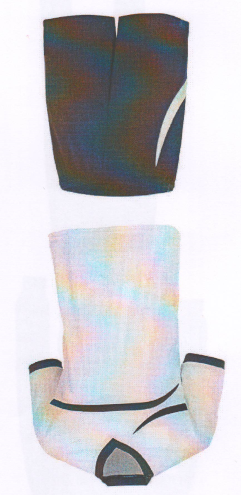       Volejbola forma ir paredzēta volejbola sporta nodarbībām un sacensībām. 100 % poliestera audums. Audumam jābūt augstas kvalitātes, elpojošam, vieglam, izturīgam. Precēm jāatbilst specifikācijai pievienotajiem attēliem un krāsām: PANTONE 2945C un PANTONE 282C.Kreklam ir jābūt vīriešu piegriezuma ar piedurknēm. Krekla pamatkrāsa ir balta ar zilas un tumši zilas krāsas ielaidumiem krūšu daļā, platumā 2 (+ - 1) cm (identiski garā treniņtērpa jakai). Krekla apkakle  - V veida. Ap kakla daļu V veida iegriezums zilā krāsā. Kreisās un labās rokas aproce  zilā krāsā. Kreklam jābūt šūtam ar dubulto plakano segumdūrienu, tādā veidā nodrošinot šūto vietu lielāku izturību un novēršot vīļu kairinājumu berzes vietā. Apkakles aizmugurējās vīles daļa ir apšūta ar speciālu materiālu, lai vīle, atbalsta vietā, nekairinātu ādu un veiktu arī sviedru uzsūkšanas funkciju. Krekla apakšējā daļa ir nolocīta ar dubulto plakano segumdūrienu. Izmēriem jābūt no YXS – XXL. Sporta kreklam piegādes brīdī jābūt oriģinālajā ražotāja iepakojumā (maisiņā) uz kura ir norādīts ražotājs un izmērs. Uz jakas iekšpusē ir etiķetes, kur norādīts ražotājs, izmērs, auduma sastāvs un kopšanas rekomendācija, kā arī etiķetei, kura norāda produkta atbilstību materiāla sertifikātam.Šorti ir taisna griezuma. Šortu jostas vietā ir iestrādāta elastīga gumija. Šortiem ir jābūt sašūtiem ar dubulto plakano segumdūrienu. Šortu jostas vietā ir iestrādāta elastīga gumija un striķis gurnu daļas savilkšanai un fiksēšanai. Šortiem ir jābūt apšūtiem ar dubulto plakano segumdūrienu, tādā veidā nodrošinot šūto vietu lielāku izturību un novērstu vīļu kairinājumu berzes rezultātā. Izmēri no YXS līdz XXL. Šortiem piegādes brīdī jābūt oriģinālajā ražotāja iepakojumā (maisiņā) uz kura ir norādīts ražotājs un izmērs. Uz šortiem iekšpusē ir etiķetes, kur norādīts ražotājs, izmērs, auduma sastāvs un kopšanas rekomendācija, kā arī etiķetei, kura norāda produkta atbilstību materiāla sertifikātam.40 kompl.1.2.Volejbola spēles forma meitenēm (īsā)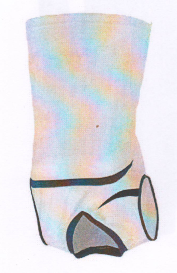 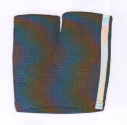           Volejbola forma ir paredzēta volejbola sporta nodarbībām un sacensībām. 100 % poliestera audums. Audumam jābūt augstas kvalitātes, elpojošam, vieglam, izturīgam. Precēm jāatbilst specifikācijai pievienotajiem attēliem un krāsām: PANTONE 2945C un PANTONE 282C.Kreklam ir jābūt sieviešu piegriezuma, bez piedurknēm. Krekla pamatkrāsa ir balta ar zilas un tumši zilas krāsas ielaidumiem krūšu daļā, platumā 2 (+ - 1) cm (identiski garā treniņtērpa jakai). Krekla apkakle  - V veida. Ap kakla daļu V veida iegriezums zilā krāsā. Kreisās rokas aproce tumši zilā krāsā, labās rokas aproce zilā krāsā. Kreklam jābūt šūtam ar dubulto plakano segumdūrienu, tādā veidā nodrošinot šūto vietu lielāku izturību un novēršot vīļu kairinājumu berzes vietā. Apkakles aizmugurējās vīles daļa ir apšūta ar speciālu materiālu, lai vīle, atbalsta vietā, nekairinātu ādu un veiktu arī sviedru uzsūkšanas funkciju. Krekla apakšējā daļa ir nolocīta ar dubulto plakano segumdūrienu. Sporta kreklam piegādes brīdī jābūt oriģinālajā ražotāja iepakojumā (maisiņā) uz kura ir norādīts ražotājs un izmērs. Uz jakas iekšpusē ir etiķetes, kur norādīts ražotājs, izmērs, auduma sastāvs un kopšanas rekomendācija, kā arī etiķetei, kura norāda produkta atbilstību materiāla sertifikātam. Izmēriem jābūt no YXS – XXL.Šortiem jābūt sieviešu piegriezumā un taisna griezuma. Šortu jostas vietā ir iestrādāta elastīga gumija. Šortu pamatkrāsai ir jābūt zilai saskaņotā ar krekla ielaidumu. Šortiem sānos ir jābūt baltiem ielaidumiem.Šortiem ir jābūt apšūtiem ar dubulto plakano segumdūrienu, tādā veidā nodrošinot šūto vietu lielāku izturību un novēršot vīļu kairinājumu berzes rezultātā.  Izmēriem jābūt no YXS – XXL.Šortiem piegādes brīdī jābūt oriģinālajā ražotāja iepakojumā (maisiņā) uz kura ir norādīts ražotājs un izmērs. Uz šortiem iekšpusē ir jābūt etiķetei, kur norādīts ražotājs, izmērs, auduma sastāvs un kopšanas rekomendācija, kā arī etiķetei, kura norāda produkta atbilstību materiāla sertifikātam. 40 kompl.2.Garais treniņtērps Sporta tērps paredzēts sporta nodarbībām gan telpās, gan ārā (dažādos laika apstākļos). 100% poliestera audums. Materiāla izgatavošanas tehnoloģijai ir jānodrošina tā vieglums un izturīgums ar labām elpošanas īpašībām. Materiālam jāatbilst auduma kvalitātes garantijai: OEKO-TEX asociācijas vai analogam starptautiski atzītam sertifikātam, kurš atbilst šādām REACH prasībām:krāsas noturīgums pret sauso berzi EN ISO 12947-2 vai ekvivalentskrāsas noturīgums audumu mazgājot EN ISO 105-C06 vai ekvivalentskrāsas noturīgums ķīmiskās tīrīšanas laikā – EN ISO 105-D01 vai ekvivalentskrāsas noturīgums pret sviedriem – EN ISO 105-E04-2009 vai ekvivalentskrāsas noturīgums pret gaismu – EN ISO 105-B02:2002+A1 vai ekvivalentsizdalītais formaldehīds – EN ISO 14184-1 vai ekvivalents2.1.Garais treniņtērps (jaka un bikses)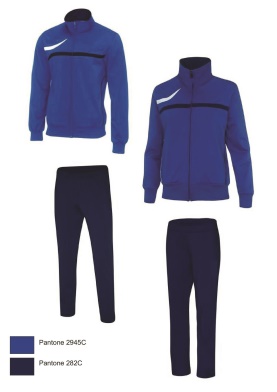     Sporta jakai ir jābūt pieejamai sieviešu un vīriešu piegriezumā ar garām piedurknēm, kuru galos ir iestrādāta gumijas lenta 7 (+/-2) cm, lai nodrošinātu piedurkņu galu piekļaušanos delnu locītavai. Jakas aizdare veidota ar rāvējslēdzēju pilnā garumā. Jakas siluets taisns, apakšdaļā gumija 7 (+/-2) cm, kurai jānodrošina jakas piekļaušanos gurniem. Jakas apkakle - stāvā apkakle, iekšējā daļa tumši zila. Jakai ir divas sānu kabatas (bez rāvējslēdzējiem). Kabatu garums 14 (+/- 2) cm atbilstoši jakas izmēram. Jakai ir jābūt sašūtai ar dubulto plakano segumdūrienu, tādā veidā nodrošinot šūto vietu lielāku izturību un novērstu vīļu kairinājumu berzes vietā. Jakas pamatkrāsa zila, ar tumši zilu ielaidumu līniju krūšu daļā 2 (+/-2) cm (bikšu krāsā un identisku volejbola un basketbola īsās formas krekliem). Izmēri no 36 līdz XXL.Sporta jakai piegādes brīdī jābūt oriģinālajā ražotāja iepakojumā (maisiņā) uz kura ir norādīts ražotājs un izmērs. Uz jakas iekšpusē ir etiķetes, kur norādīts ražotājs, izmērs, auduma sastāvs un kopšanas rekomendācija, kā arī etiķetei, kura norāda produkta atbilstību materiāla sertifikātam.      Sporta biksēm ir jābūt pieejamai sieviešu un vīriešu piegriezumā taisna griezuma. Vīriešu bikšu gurnu līmenī iestrādātas divas kabatas bez rāvējslēdzējiem. Vīriešu piegriezuma bikšu jostas vietā ir iestrādāta elastīga gumija un aukla gurnu daļas savilkšanai un fiksēšanai. Sieviešu piegriezuma biksēm jostas vietā ir iestrādāta elastīga plata gumija 4 (+/- 2) cm bez auklas. Bikšu krāsa tumši zila saskaņota ar jakas ielaidumu krūšu daļā.Sporta biksēm piegādes brīdī jābūt oriģinālajā ražotāja iepakojumā (maisiņā) uz kura ir norādīts ražotājs un izmērs. Uz biksēm iekšpusē ir etiķetes, kur norādīts ražotājs, izmērs, auduma sastāvs un kopšanas rekomendācija, kā arī etiķetei, kura norāda produkta atbilstību materiāla sertifikātam. Precēm jāatbilst specifikācijai pievienotajiem attēliem un krāsām: PANTONE 2945C un PANTONE 282C.Nepieciešamības gadījumā var tikt pieprasīti paraugi.176 kompl.Papildinājumā: Sakarā ar to, ka sportistiem, reizēm, ir nepieciešams nestandarta apģērbs auguma īpatnību dēļ, pasūtītājam ir jābūt iespējai, nepieciešamības gadījumā, nokomplektēt sporta kostīmu (gan īso, gan garo) tādā veidā, ka jaka (krekls) ir viena izmēra, bet bikses (šorti) cita izmēra.Izmēru skala no 36-XXL jakai un biksēm:36 – (140 – 144 cm)38 – (146 – 150 cm)40 – (152 – 156 cm)S – (158 – 162 cm)M – (164 – 172 cm)L – (174 – 182 cm)XL – (184 – 192 cm)XXL – (194 – 202 cm)Nepieciešamības gadījumā, pasūtītājs var pieprasīt piegādātājam preču paraugus.Kam:Daugavpils Bērnu un jaunatnes sporta skolai, Kandavas iela 17a, Daugavpils, LV-5401Pretendents,Reģ.Nr. Adrese:Kontaktpersona, tās tālrunis, fakss un e-pasts:Datums:Pretendenta Bankas rekvizīti:Nr.NosaukumsAprakstsMērvienībaCena bez PVNp.k.NosaukumsAprakstsMērvienībaCena bez PVN1.Īsā spēles forma1.1.Volejbola spēles forma zēniem (īsā)      Volejbola forma ir paredzēta volejbola sporta nodarbībām un sacensībām. 100 % poliestera audums. Audumam jābūt augstas kvalitātes, elpojošam, vieglam, izturīgam. Precēm jāatbilst specifikācijai pievienotajiem attēliem un krāsām: PANTONE 2945C un PANTONE 282C.Kreklam ir jābūt vīriešu piegriezuma ar piedurknēm. Krekla pamatkrāsa ir balta ar zilas un tumši zilas krāsas ielaidumiem krūšu daļā, platumā 2 (+ - 1) cm (identiski garā treniņtērpa jakai). Krekla apkakle  - V veida. Ap kakla daļu V veida iegriezums zilā krāsā. Kreisās un labās rokas aproce  zilā krāsā. Kreklam jābūt šūtam ar dubulto plakano segumdūrienu, tādā veidā nodrošinot šūto vietu lielāku izturību un novēršot vīļu kairinājumu berzes vietā. Apkakles aizmugurējās vīles daļa ir apšūta ar speciālu materiālu, lai vīle, atbalsta vietā, nekairinātu ādu un veiktu arī sviedru uzsūkšanas funkciju. Krekla apakšējā daļa ir nolocīta ar dubulto plakano segumdūrienu. Izmēriem jābūt no YXS – XXL. Sporta kreklam piegādes brīdī jābūt oriģinālajā ražotāja iepakojumā (maisiņā) uz kura ir norādīts ražotājs un izmērs. Uz jakas iekšpusē ir etiķetes, kur norādīts ražotājs, izmērs, auduma sastāvs un kopšanas rekomendācija, kā arī etiķetei, kura norāda produkta atbilstību materiāla sertifikātam.Šorti ir taisna griezuma. Šortu jostas vietā ir iestrādāta elastīga gumija. Šortiem ir jābūt sašūtiem ar dubulto plakano segumdūrienu. Šortu jostas vietā ir iestrādāta elastīga gumija un striķis gurnu daļas savilkšanai un fiksēšanai. Šortiem ir jābūt apšūtiem ar dubulto plakano segumdūrienu, tādā veidā nodrošinot šūto vietu lielāku izturību un novērstu vīļu kairinājumu berzes rezultātā. Izmēri no YXS līdz XXL. Šortiem piegādes brīdī jābūt oriģinālajā ražotāja iepakojumā (maisiņā) uz kura ir norādīts ražotājs un izmērs. Uz šortiem iekšpusē ir etiķetes, kur norādīts ražotājs, izmērs, auduma sastāvs un kopšanas rekomendācija, kā arī etiķetei, kura norāda produkta atbilstību materiāla sertifikātam.40 kompl.1.2.Volejbola spēles forma meitenēm (īsā)    Volejbola forma ir paredzēta volejbola sporta nodarbībām un sacensībām. 100 % poliestera audums. Audumam jābūt augstas kvalitātes, elpojošam, vieglam, izturīgam. Precēm jāatbilst specifikācijai pievienotajiem attēliem un krāsām: PANTONE 2945C un PANTONE 282C.Kreklam ir jābūt sieviešu piegriezuma, bez piedurknēm. Krekla pamatkrāsa ir balta ar zilas un tumši zilas krāsas ielaidumiem krūšu daļā, platumā 2 (+ - 1) cm (identiski garā treniņtērpa jakai). Krekla apkakle  - V veida. Ap kakla daļu V veida iegriezums zilā krāsā. Kreisās rokas aproce tumši zilā krāsā, labās rokas aproce zilā krāsā. Kreklam jābūt šūtam ar dubulto plakano segumdūrienu, tādā veidā nodrošinot šūto vietu lielāku izturību un novēršot vīļu kairinājumu berzes vietā. Apkakles aizmugurējās vīles daļa ir apšūta ar speciālu materiālu, lai vīle, atbalsta vietā, nekairinātu ādu un veiktu arī sviedru uzsūkšanas funkciju. Krekla apakšējā daļa ir nolocīta ar dubulto plakano segumdūrienu. Sporta kreklam piegādes brīdī jābūt oriģinālajā ražotāja iepakojumā (maisiņā) uz kura ir norādīts ražotājs un izmērs. Uz jakas iekšpusē ir etiķetes, kur norādīts ražotājs, izmērs, auduma sastāvs un kopšanas rekomendācija, kā arī etiķetei, kura norāda produkta atbilstību materiāla sertifikātam. Izmēriem jābūt no YXS – XXL.Šortiem jābūt sieviešu piegriezumā un taisna griezuma. Šortu jostas vietā ir iestrādāta elastīga gumija. Šortu pamatkrāsai ir jābūt zilai saskaņotā ar krekla ielaidumu. Šortiem sānos ir jābūt baltiem ielaidumiem.Šortiem ir jābūt apšūtiem ar dubulto plakano segumdūrienu, tādā veidā nodrošinot šūto vietu lielāku izturību un novēršot vīļu kairinājumu berzes rezultātā.  Izmēriem jābūt no YXS – XXL.Šortiem piegādes brīdī jābūt oriģinālajā ražotāja iepakojumā (maisiņā) uz kura ir norādīts ražotājs un izmērs. Uz šortiem iekšpusē ir jābūt etiķetei, kur norādīts ražotājs, izmērs, auduma sastāvs un kopšanas rekomendācija, kā arī etiķetei, kura norāda produkta atbilstību materiāla sertifikātam. 40 kompl.2.Garais treniņtērpsGarais treniņtērps (jaka un bikses)    Sporta jakai ir jābūt pieejamai sieviešu un vīriešu piegriezumā ar garām piedurknēm, kuru galos ir iestrādāta gumijas lenta 7 (+/-2) cm, lai nodrošinātu piedurkņu galu piekļaušanos delnu locītavai. Jakas aizdare veidota ar rāvējslēdzēju pilnā garumā. Jakas siluets taisns, apakšdaļā gumija 7 (+/-2) cm, kurai jānodrošina jakas piekļaušanos gurniem. Jakas apkakle - stāvā apkakle, iekšējā daļa tumši zila. Jakai ir divas sānu kabatas (bez rāvējslēdzējiem). Kabatu garums 14 (+/- 2) cm atbilstoši jakas izmēram. Jakai ir jābūt sašūtai ar dubulto plakano segumdūrienu, tādā veidā nodrošinot šūto vietu lielāku izturību un novērstu vīļu kairinājumu berzes vietā. Jakas pamatkrāsa zila, ar tumši zilu ielaidumu līniju krūšu daļā 2 (+/-2) cm (bikšu krāsā un identisku volejbola un basketbola īsās formas krekliem). Izmēri no 36 līdz XXL.Sporta jakai piegādes brīdī jābūt oriģinālajā ražotāja iepakojumā (maisiņā) uz kura ir norādīts ražotājs un izmērs. Uz jakas iekšpusē ir etiķetes, kur norādīts ražotājs, izmērs, auduma sastāvs un kopšanas rekomendācija, kā arī etiķetei, kura norāda produkta atbilstību materiāla sertifikātam.      Sporta biksēm ir jābūt pieejamai sieviešu un vīriešu piegriezumā taisna griezuma. Vīriešu bikšu gurnu līmenī iestrādātas divas kabatas bez rāvējslēdzējiem. Vīriešu piegriezuma bikšu jostas vietā ir iestrādāta elastīga gumija un aukla gurnu daļas savilkšanai un fiksēšanai. Sieviešu piegriezuma biksēm jostas vietā ir iestrādāta elastīga plata gumija 4 (+/- 2) cm bez auklas. Bikšu krāsa tumši zila saskaņota ar jakas ielaidumu krūšu daļā.Sporta biksēm piegādes brīdī jābūt oriģinālajā ražotāja iepakojumā (maisiņā) uz kura ir norādīts ražotājs un izmērs. Uz biksēm iekšpusē ir etiķetes, kur norādīts ražotājs, izmērs, auduma sastāvs un kopšanas rekomendācija, kā arī etiķetei, kura norāda produkta atbilstību materiāla sertifikātam. Precēm jāatbilst specifikācijai pievienotajiem attēliem un krāsām: PANTONE 2945C un PANTONE 282C.Nepieciešamības gadījumā var tikt pieprasīti paraugi.176 kompl.                                                                                      Kopā:                                                                                      Kopā:                                                                                      Kopā:Vārds, uzvārds, amatsParaksts Datums